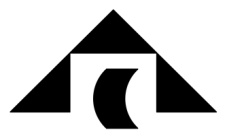 ООО «ПРОЕКТ-СИТИ»Заказчик: Жочкин Н. С.Документация по внесению изменений в документацию по планировке территории, ограниченной улицей А. Невского, железной дорогой, улицами Мокшанская, Московская г. Саранска, включая проект межевания, в части изменения планировки территории (проекта межевания территории) в районе жилого дома, расположенного по адресу: РМ, г. Саранск, ул. Ворошилова д. 2273/20182018ООО «ПРОЕКТ-СИТИ»Заказчик: Жочкин Н. С.Документация по внесению изменений в документацию по планировке территории, ограниченной улицей А. Невского, железной дорогой, улицами Мокшанская, Московская г. Саранска, включая проект межевания, в части изменения планировки территории (проекта межевания территории) в районе жилого дома, расположенного по адресу: РМ, г. Саранск, ул. Ворошилова д. 2273/2018Директор:                                                                        В. И. КазаковГлавный инженер:                                                          П. А. Каханов2018СОДЕРЖАНИЕПриложение 1.  Графические материалыРаздел 1. Основная часть проекта планировки территории1.  ОБЩАЯ ЧАСТЬ1.1 Состав авторского коллектива и ответственных разработчиков проекта1.2 Состав документации по планировке территорииРАЗДЕЛ 1. Основная часть проекта межевания территории1. Текстовые материалы 2. Графические материалы: РАЗДЕЛ 2. Материалы по обоснованию проекта межевания территории1. Текстовые материалы 2. Графические материалы: В связи со спецификой проектируемой территории в составе проекта межевания территории не разрабатывались следующие чертежи:- чертеж границ особо охраняемых природных территорий;- чертеж границ зон действия публичных сервитутов;- чертеж границ территорий объектов культурного наследия.РАЗДЕЛ 1. Основная часть проекта межевания территории1.1. Общие положения  Проект межевания территории выполнен в целях определения местоположения границ образуемых земельных участков для объекта индивидуального жилищного строительства, подготовки исходного материала для выполнения межевых планов данных участков и постановки их, в дальнейшем на государственный кадастровый учёт. 1.2. Характеристика земельных участков, зарегистрированных в государственном кадастре недвижимостиТаблица №1РАЗДЕЛ 2. Материалы по обоснованию проекта межевания территории1.3. Формирование проектных границ земельных участковФормирование проектных границ земельных участков производится в пределах красных линий, ограничивающих территорию разработки проекта межевания и отделяющих земли общего пользования от внутриквартальных территорий, подлежащих передаче юридическим и физическим лицам на различных правах. В качестве общих методических нормативных актов использовано СП 42.13330.2016 «СНиП 2.07.01-89* Градостроительство. Планировка и застройка городских и сельских поселений», местных нормативов градостроительного проектирования, утвержденных решением Совета депутатов г.о. Саранск от 28.10.2008 г. №193 (с изменениями), с учетом Генерального плана городского округа Саранск, утвержденного решением Совета депутатов городского округа Саранск от 23.04.2014 г. №333, а также Правил землепользования и застройки городского округа Саранск,  утвержденных решением Совета депутатов городского округа Саранск от 06.05.2016 г. №516 (с изменениями, внесенными решением Совета депутатов городского округа Саранск от 26.06.2017г. №87, от 28.12.2017 г. №137, от 25.05.2018 г. №170), приказ Министерства строительства, транспорта и дорожного хозяйства Республики Мордовия от 27 декабря 2017 года №373 «Об утверждении документации по планировке территории, включающей проект планировки территории и проект межевания территории, предназначенной для строительства и размещения автомобильной дороги общего пользования регионального или межмуниципального значения на территории Республики Мордовия: «Обход г. Саранск от автодороги 1Р 178 Саранск - Сурское - Ульяновск до автодороги 1Р 158 Нижний Новгород - Саратов (через Арзамас, Саранск, Иссу, Пензу) в Республике Мордовия» (I пусковой комплекс) в городском округе Саранск Республики Мордовия», документации по планировке территории, ограниченной улицей А. Невского, железной дорогой, улицами Мокшанская, Московская г. Саранска, включая проект межевания, утвержденной постановлением Администрации городского округа от 01.06.2015 года №1620 (с изменениями, внесенными постановлением Администрации городского округа Саранск от 10 июля 2017 года №1455, от 27 июня 2018 года №1462).При разработке проекта межевания территории обеспечено соблюдение следующих требований:границы проектируемых земельных участков установлены в зависимости от функционального назначения территориальной зоны и обеспечения условий эксплуатации объектов недвижимости и земельных участков, включая проезды, проходы к ним, путём установления границ территорий общего пользования, в том числе внутри красных линий, а также путём установления зон действия ограничений на право доступа к земельным участкам (объектам недвижимости).Характеристики образуемых земельных участков, планируемых для предоставления физическим и юридическим лицам представлена в Таблице 2.Каталог координат образуемых земельных участков представлен в Таблице 3.Проект межевания территории выполнен в масштабах 1:500 и 1:10 000, представлены на листах ПМ-1 – ПМ-3 графических материалов.Таблица 2Характеристики образуемых земельных участков,планируемых для предоставления физическим и юридическим лицамТаблица 3Каталог координат образуемых земельных участков1.4. Обоснование принятых решенийПри внесении изменений в проект межевания территории для объекта индивидуального жилищного строительства установлены границы земельных участков. В соответствии с правилами землепользования и застройки, участки расположены в зоне Ж4.1. «Зона застройки индивидуальными жилыми домами городского типа». Проектом предусматривается образование земельного участка :ЗУ1 площадью 1155 м², путем перераспределения земельного участка с КН 13:23:1111260:103 (площадь 707 м²) и неразграниченных земель государственной или муниципальной собственности (площадь 448 м²), с видом разрешенного использования «Для индивидуального жилищного строительства». Решение о выполнении землеустроительных работ с целью постановки земельных участков на государственный кадастровый учет предусмотренных проектом межевания территории, принимается собственником объекта недвижимости после утверждения проекта межевания в установленном действующим законодательством порядке.Технико-экономические показатели проекта межевания приведены в Таблице 4.1.5. Основные технико-экономические показателипроекта межевания территорииТаблица 4Раздел 1. Основная часть проекта межевания территории1.1.Общие положения51.2.Характеристика земельных участков, зарегистрированных в государственном кадастре недвижимости5Раздел 2. Материалы по обоснованию проекта межевания территории1.3.Формирование проектных границ земельных участков61.4.Обоснование принятых решений	81.5.Основные технико-экономические показатели проекта межевания 9Главный инженерП.А. КахановИнженерА.А. Чендырев№№ п/пНаименованиеЛистМасштаб12341.Схема расположения элемента планировочной структуры (по материалам генерального плана г. Саранск, 2014 г.)ПМ-11:100002.Чертеж межевания территории.ПМ-21:500№№ п/пНаименованиеЛистМасштаб12341.Чертеж границ существующих земельных участков. Чертеж местоположения существующих объектов капитального строительства. Чертеж границ зон с особыми условиями использования территории. ПМ-31:500№ П\ПКадастровый номерПочтовый адрес ориентираРазрешенное использованиеПлощадь кв. м.Вид праваПравообладатель113:23:1111260:16Республика Мордовия, г. Саранск, ул. Ворошилова, д. 22 "а"Для эксплуатации и обслуживания индивидуального жилого дома727СобственностьЧерноиванова Елена Анатольевна213:23:1111260:53Республика Мордовия, г. Саранск, ул. Пожарского, дом 3Для эксплуатации жилого дома524СобственностьЖурба Наталья Николаевна313:23:1111260:103Республика Мордовия, г. Саранск, ул. Ворошилова, дом 22Для размещения дома индивидуальной жилой застройки707СобственностьЖочкин Николай Сергеевич413:23:1111260:104Республика Мордовия, г. Саранск, ул. А.Невского, дом 12Для размещения автомобильной дороги758СобственностьРеспублика Мордовия513:23:1111260:105Республика Мордовия, г. Саранск, ул. А. Невского, д. 10Для размещения автомобильной дороги670СобственностьРеспублика Мордовия613:23:1111260:106Республика Мордовия, г. Саранск, ул. Невского, 8Для размещения автомобильной дороги839СобственностьРеспублика МордовияУсловный номер образуемого ЗУВид разрешенногоиспользованияПлощадь образуемого ЗУ, кв. м.Возможные способы образованияЧасти образуемого участкаЧасти образуемого участкаУсловный номер образуемого ЗУВид разрешенногоиспользованияПлощадь образуемого ЗУ, кв. м.Возможные способы образованияКадастровый номерПлощадь :ЗУ1Для индивидуальногожилищного строительства1055Перераспределение13:23:1111260:103 707:ЗУ1Для индивидуальногожилищного строительства1055ПерераспределениеНеразграниченные земели государственной или муниципальной собственности448Номер
земельного
участкаНомер поворотной точки границы земельного
участкаКоординаты
поворотных точекКоординаты
поворотных точекКоординаты
поворотных точекУчасток №№ точкиХУ:ЗУ1н1390282.011291976.39:ЗУ1н2390282.571291994.11:ЗУ1н3390283.561292014.19:ЗУ1н4390284.701292018.08:ЗУ1н5390284.681292042.50:ЗУ1н6390266.401292042.26:ЗУ1н7390266.411292017.68:ЗУ1н8390265.501291993.75:ЗУ1н9390265.011291977.16:ЗУ1н10390275.141291976.55№п/пНаименование показателейЕдиница измеренияПо проекту12341Площадь проектируемой территории – всегога0,51432Территории, подлежащие межеваниюга0, 11553Территории, не подлежащие межеваниюга0,3988